                                 ИНФОРМАЦИЯ 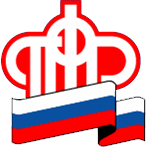        ГУ – УПРАВЛЕНИЯ ПЕНСИОННОГО ФОНДА РФ                                     В БЕРЕЗОВСКОМ РАЙОНЕ ХМАО-ЮГРЫ  17 августа 2018 года                                                                       ГУ-Управление ПФР в Березовском районе ХМАО-ЮгрыС 1 августа произведен перерасчет пенсий работающим пенсионерам           С 1 августа работающие пенсионеры, за которых работодатели уплачивали страховые взносы в 2017 году, получают повышенную пенсию. Размер прибавки к пенсии рассчитывается индивидуально. Играет роль зарплата, с которой отчислялись страховые взносы. Максимальная прибавка составляет три пенсионных балла, рассчитанных по стоимости 2017 года, то есть 235,74 рубля.           В Березовском районе осуществлен перерасчет пенсий 2731 пенсионеру, средний размер увеличения страховой пенсии в результате перерасчета составляет 208,28 руб.          Также с 1 августа произведена корректировка размера накопительной пенсии и срочной пенсионной выплаты. Корректировка накопительной пенсии произведена 14 пенсионерам и 1 пенсионеру откорректирована срочная пенсионная выплата. Средний размер корректировки накопительной пенсии составляет 1361,75 руб., срочной пенсионной выплаты – 1450,34 руб.